تمهيـديضطلع قطاع الاتصالات الراديوية بدور يتمثل في تأمين الترشيد والإنصاف والفعالية والاقتصاد في استعمال طيف الترددات الراديوية في جميع خدمات الاتصالات الراديوية، بما فيها الخدمات الساتلية، وإجراء دراسات دون تحديد لمدى الترددات، تكون أساساً لإعداد التوصيات واعتمادها.ويؤدي قطاع الاتصالات الراديوية وظائفه التنظيمية والسياساتية من خلال المؤتمرات العالمية والإقليمية للاتصالات الراديوية وجمعيات الاتصالات الراديوية بمساعدة لجان الدراسات.سياسة قطاع الاتصالات الراديوية بشأن حقوق الملكية الفكرية (IPR)يرد وصف للسياسة التي يتبعها قطاع الاتصالات الراديوية فيما يتعلق بحقوق الملكية الفكرية في سياسة البراءات المشتركة بين قطاع تقييس الاتصالات وقطاع الاتصالات الراديوية والمنظمة الدولية للتوحيد القياسي واللجنة الكهرتقنية الدولية (ITU-T/ITU-R/ISO/IEC) والمشار إليها في الملحق 1 بالقرار ITU-R 1. وترد الاستمارات التي ينبغي لحاملي البراءات استعمالها لتقديم بيان عن البراءات أو للتصريح عن منح رخص في الموقع الإلكتروني http://www.itu.int/ITU-R/go/patents/en حيث يمكن أيضاً الاطلاع على المبادئ التوجيهية الخاصة بتطبيق سياسة البراءات المشتركة وعلى قاعدة بيانات قطاع الاتصالات الراديوية التي تتضمن معلومات عن البراءات.النشر الإلكتروني
جنيف، 2018  ITU  2018جميع حقوق النشر محفوظة. لا يمكن استنساخ أي جزء من هذه المنشورة بأي شكل كان ولا بأي وسيلة إلا بإذن خطي من
الاتحاد الدولي للاتصالات (ITU).التوصيـة ITU-R  BS.2051-1الأنظمة الصوتية ال‍متقدمة من أجل إنتاج البرامج(المسألة ITU-R 135/6) (2017-2014)مجال التطبيقتوصِّف هذه التوصية نظاماً صوتياً متقدماً، مع وبدون صورة مصاحبة، يفوق الأنظمة الموصَّفة في التوصية ITU-R BS.775. ويستخدم النظام الصوتي المتقدم بيانات سمعية بالاقتران مع مجموعة مناسبة من البيانات الشرحية لتوصيف مشهد صوتي معد للإيصال/الإذاعة. وتشمل المواصفات متطلبات تشوير خصائص المحتوى الصوتي المتقدم وتموضع مكبرات الصوت المعدة للاستخدام في إنتاج المحتوى للأنظمة الصوتية المتقدمة. ويمكن أن ينطبق النظام الصوتي المتقدم على المكون الصوتي للتلفزيون والبرامج الموسعة للصور الرقمية على الشاشات الكبيرة (LSDI)، فضلاً عن البرامج الصوتية حصراً.مصطلحات أساسيةنظام صوتي متقدم، نظام صوتي قائم على القناة، نظام صوتي قائم على الأشياء، نظام صوتي قائم على المشهد، إشارات سمعية متعددة القنوات، تشكيلات تموضع مكبرات الصوت، إشارة سمعية غامرة.إن جمعية الاتصالات الراديوية للاتحاد الدولي للاتصالات،إذ تضع في اعتبارها أ )	أن التوصية ITU-R BS.775 المعنونة، النظام الصوتي المجسم متعدد القنوات مع وبدون صورة مصاحبة، توصِّف نظاماً صوتياً مجسماً متعدد القنوات بثلاث قنوات أمامية وقناتين خلفيتين/جانبيتين مع قناة اختيارية ذات مؤثر ترددات منخفضة (LFE)، كأعلى مستوى في تراتبية الأنظمة الصوتية متعددة القنوات التي تتراوح بين 1/0 (غير المجسمة) و3/2؛ب)	أن التوصية ITU-R BT.1769 المعنونة، قيم معلمات التراتب الموسع لأنساق الصور الرقمية على الشاشات الكبيرة (LSDI) من أجل الإنتاج وتبادل البرامج دولياً، توصِّف تراتباً موسعاً لأنساق الصور الرقمية على الشاشات الكبيرة (LSDI) من أجل الإنتاج وتبادل البرامج دولياً؛ج)	أن التوصية ITU-R BT.709 المعنونة، قيم المعلمات الخاصة بمعايير التلفزيون عالي الوضوح (HDTV) من أجل الإنتاج والتبادل الدولي، توصِّف معلمات صورة نظام التلفزيون عالي الوضوح؛د )	أن التوصية ITU-R BT.2020 المعنونة، قيم معلمات أنظمة التلفزيون فائق الوضوح (UHDTV) لإنتاج البرامج وتبادلها دولياً، توصِّف معلمات نظام صورة التلفزيون فائق الوضوح؛ﻫ )	أن مجال الرؤية العريض لفيديو البرامج الموسعة للصور الرقمية على شاشة كبيرة (LSDI) والتلفزيون عالي الوضوح (HDTV) والتلفزيون الرقمي فائق الوضوح (UHDTV) يستفيد من الصوت المعزز الذي يفوق الصوت ذا 5.1 من القنوات؛و )	أن التوصية ITU-R BS.1909 المعنونة، متطلبات الأداء من أجل نظام صوتي مجسم متعدد القنوات متقدم للاستعمال مع صورة مصاحبة أو بدونها، توصِّف متطلبات نظام صوتي متقدم مع صورة مصاحبة أو بدونها؛ز )	أن التقرير ITU-R BS.2159 بشأن تكنولوجيا الصوت المتعدد القنوات في التطبيقات المنزلية والإذاعية تشمل نتائج تجارب التقييم الشخصي بشأن تموضع مكبرات الصوت لتلبية المتطلبات المبينة في التوصية ITU-R BS.1909،توصي1	باستخدام البيانات الشرحية/الواصفات الساكنة أو الدينامية التي تلب‍ي المتطلبات المبينة في الملحق 1 لتشوير خصائص كل الإشارات الصوتية المستخدمة في النظام الصوتي المتقدم من أجل تمثيل المحتوى الصوتي المطلوب بنحو كامل؛2	بأخذ مواضع وتشكيلات مكبرات الصوت التي يرد وصفها في الملحق 1 بعين الاعتبار لدى إنتاج برامج صوتية متقدمة؛3	بأن يكون العدد المناسب من العناصر السمعية وتشكيلات تموضع مكبرات الصوت في إنتاج البرامج خياراً يُتفق عليه بين المنتج والمتلقي في تبادل البرامج؛4	بتسهيل تفاعلات المستهلك مع الإشارة السمعية المستقبَلة في النظام الصوتي للإنتاج والإذاعة وبأن تكون خصائصه خياراً يُتفق عليه بين المنتج والمتلقي في تبادل البرامج،وتوصي كذلك1	بالاضطلاع بمزيد من الأعمال لتقديم معلومات بشأن ميزات أي نظام صوتي متقدم مصمم وفقاً لهذه التوصية بحيث يحقق متطلبات الجودة الواردة في التوصية ITU-R BS.1909؛2	بأن يضاف إلى الملحق 1 الأنظمة الصوتية الجديدة فقط التي ينبغي استخدامها في إنتاج المحتوى الإذاعي. ويجب أن تشكل الأنظمة الصوتية الجديدة توسعاً واضحاً للأنظمة الصوتية المحددة بالفعل في الملحق 1 وينبغي أن تكون الأجزاء المشتركة بينهما متوافقة قدر الإمكان. وستُحدد هذه الأنظمة الصوتية من خلال تشكيلة المكبرات (المواضع والمديات الخاصة بها) ووسوم القنوات وترتيبها. الملحق 1
(معياري)

نظام صوتي متطور لإنتاج البرامج1	مقدمةيعرَّف النظام الصوتي الموصَّف في هذه التوصية كنظام صوتي متقدم يسمح للبيانات الشرحية المرتبطة بكل تدفق سمعي بأن تكون ساكنة أو دينامية طوال مدة البرنامج. ويسمح ذلك، على سبيل المثال، بتمثيل البرنامج بعناصر مصنوعة من توليفة من إشارات الكائن وإشارات القناة.وتعرَّف إشارات القناة كإشارات سمعية ممزوجة لعدد محدد مسبقاً من القنوات ومصحوبة ببيانات شرحية ساكنة طوال مدة البرنامج. ويرتبط كل من هذه القنوات بمكبر معين للصوت. ويعاد إنتاج القناة بتسيير القناة إلى مكبر الصوت المرتبط بها، إذا كان موجوداً، أو يتم تسييرها إلى مكبر صوت واحد متاح أو أكثر (مثلاً بواسطة خلط منخفض للقناة) لتمثيل التشغيل أفضل تمثيل على مكبر الصوت المقصود. وتعرَّف سبل سير عمل الإنتاج وشبكات الإذاعة وأنظمة الاستنساخ بمجموعة من مواضع مكبرات الصوت. ومن الأمثلة على ذلك، الأنظمة المصممة وفقاً للتوصية ITU-R BS.775.أما إشارات الكائن فهي إشارات سمعية تمثل، عندما تكون مصحوبة ببيانات شرحية دينامية طوال مدة البرنامج، العناصر السمعية التي تسمح لجهاز العرض بأن يصدح بالكائنات السمعية بالطريقة الأنسب لنظام التشغيل وبيئة الاستماع. والنهج القائم على الكائن يمكن أن يسمح للمستخدمين أيضاً بالتفاعل بشكل كامل مع المحتوى السمعي.ويمكن أن تترافق العناصر القائمة على الكائن مع العناصر القائمة على القناة أو أن توجد إحداها بمعزل عن الأخرى. وللسماح بأي توليفات من العناصر القائمة على القناة أو الكائن، ينبغي أن ترافق كل الإشارات البيانات الشرحية/الواصفات اللازمة، بما في ذلك الموضع المكاني للحدث السمعي المرغوب المستقل عن الوقت (الساكن) و/أو المعتمد على الوقت (الدينامي). ويمكن استنساخ هذه الإشارات عن طريق تشكيل مكبرات الصوت باستخدام مجموعة متنوعة من تقنيات العرض الصوتي و/أو التقابل.وتتكون البرامج الصوتية المتقدمة من الإشارات السمعية والبيانات الشرحية المرافقة لها.وتوصِّف الفقرة 2 متطلبات البيانات الشرحية للمحتوى الصوتي للنظام الصوتي المتقدم.وتصف الفقرة 3 مخططات تموضع مكبرات الصوت للأنظمة في بيئات الإنتاج. ولأن الحاجة تدعو إلى عملية عرض صوتي أو تقابل لاستنساخ الإشارات السمعية، يتعين أن تكون أعداد ومواضع مكبرات الصوت محددة جيداً. إذ تمكِّن هذه المعلومات من عرض الإشارات السمعية وفقاً لتشكيلة مكبرات صوت محددة مسبقاً في سيناريو استنساخ.2	متطلبات البيانات الشرحية/الواصفات للمحتوى الصوتي في محتوى نظام صوتي متقدمتتطلب جميع الملفات والتدفقات السمعية المستخدمة في نظام صوتي متقدم بيانات شرحية مناسبة لمرافقتها. وخلافاً للأنظمة البسيطة المعتمدة على قناة ثابتة حيث يكتفى بترتيب القنوات في كثير من الأحيان لتحديد القنوات، سيحتاج نظام متقدم لأوصاف كاملة لجميع العناصر السمعية المستخدمة لضمان التعامل معها بشكل صحيح. لذا، يلزم نموذج بيانات شرحية مقيَّس لدى منظمة وضع معايير لتقديم تعاريف متسقة للإشارة السمعية. وينبغي أن يمتلك هذا النموذج المتطلبات التالية:-	أن يحتوي على جميع المعلومات المطلوبة لإنتاج/عرض برنامج في جميع سيناريوهات الاستنساخ الواردة في التوصية ITU-R BS.1909 على أساس تمثيل واحد.-	أن يكون قادراً على وصف نسق أي عنصر سمعي قائم على القناة والكائن والمشهد.-	أن يكون مرناً بما يكفي لوصف أي مزيج من العناصر.-	ينبغي أن توصف بنود البيانات الشرحية بشكل كامل بحيث يمكن لأي عارض استخدامها.-	أن يوصَّف في مخطط لغة XML مفتوح للسماح بتمثيل البيانات الشرحية بلغة XML (كأسلوبه الأساسي، ويمكن بالطبع أن يُترجَم إلى أنساق أخرى مثل JSON).-	أن تتاح إضافته إلى نسق ملف سمعي قائم.-	أن يسمح بكون التعاريف المستخدمة عادة (ولا سيما التشكيلات القائمة على القناة) مفتوحة ومتاحة مجاناً من مجموعة مرجعية من التعاريف.3	تشكيلات مكبرات الصوت للنظام الصوتي المتقدمتتطلب الإشارات القائمة على القناة (بما فيها تلك الخاصة بنظام صوتي متقدم) إعداد مكبرات الصوت بحيث يحدَد عدد ومواضع مكبرات الصوت تحديداً جيداً. ويمكن استنساخ الإشارات القائمة على الكائن عبر مكبرات الصوت المشكَّلة للإشارات القائمة على القناة أو مكبرات صوت إضافية لأنظمة عرض متقدمة أخرى.ولضمان اتساق تحديد تشكيلة مكبرات الصوت للنظام الصوتي متعدد القنوات المتقدم، عُرِّفت مجموعة من المعلمات توصِّف وسم لمكبر صوت وموضعه وتشكيلات مكبر الصوت المرتبطة به على النحو الموضح في الجدول 1:-	وسم SP: يُرمز إليه بالحرف الأول من اسم الطبقة وزاوية السمت المكونة من ثلاثة أرقام. ويشير الرمز "+/‒SC" إلى زوج من مكبرات الصوت عند الحافة اليسرى واليمنى للشاشة (انظر المرفق 2 بالملحق 1). وينبغي أن يكون مركز الشاشة عند زاوية سمت تبلغ 0 درجة.-	السمت: زاوية السمت معبَّر عنها بالدرجات، وتدور القيم الإيجابية إلى اليسار عندما تواجه الجانب الأمامي.-	الارتفاع: زاوية الارتفاع معبَّر عنها بالدرجات وترتفع القيم الإيجابية من المستوي الأفقي.الجدول 1قائمة المواضع الممكنة لمكبرات الصوت في نظام صوتي متقدم، تحديد تموضعات مكبرات الصوت 
بشكل "مكبرات الصوت العلوية + مكبرات الصوت الوسطى + مكبرات الصوت السفلى"الجدول 1 ( تابع)الجدول 1 ( تتمة)ملاحظة - يُفترض أن مكبرات الصوت توجد على دائرة. وعندما لا تكون الحالة كذلك، يُفضل مواءمتها زمنياً (في موضع الاستماع المركزي) بدقة تبلغ 100 s.وتبيَّن في الجدول 2 تموضعات مكبرات الصوت الظاهرة في الجدول 1.الجدول 2تموضعات مكبرات الصوت لنظام صوتي متقدم1.3	مواضع مكبرات الصوت في بيئات الإنتاجبما أن الحاجة قد تدعو إلى النظر في ظروف متنوعة للتصميم العملي لإعدادات مكبرات الصوت في استوديوهات الإنتاج مثل مقاس الغرفة أو الصورة المرافقة أو غيرها من القيود، يمكن أن تتنوع بعض الشيء زاوية السمت وزاوية الارتفاع لمواضع مكبرات الصوت. ولضمان التكيف السليم وعرض العناصر القائمة على القناة، ينبغي أن تخزَّن مواضع مكبرات الصوت المستخدمة في بيئة إنتاج معينة كجزء من البيانات الشرحية وفق الفقرة 2. وعندما يُنقل المحتوى إلى نظام/موضع استنساخ مختلف، ينبغي ضمان تكييف البرنامج إذا لزم الأمر بحيث تلبى جميع متطلبات جودة النظام الصوتي المتقدم. ويرد توصيف متطلبات الجودة في التوصية ITU-R BS.1909.ومع ذلك، ينبغي أن توضع مكبرات الصوت ضمن قطاعات تحدد بمدى السمت والارتفاع على النحو الوارد في الجداول 3 إلى 12 لتقليل الاختلافات في جودة الصوت جراء اختلافات مواضع مكبرات الصوت. وينبغي أن يكون لزوج من مكبرات الصوت ذات السمت الاسمي الذي يكون حجمه أكبر من 45 درجة مواضع متناظرة تماماً أو متناظرة ضمن 10 درجات للسمت والارتفاع. وينبغي أن تكون أزواج مكبرات الصوت الأخرى متناظرة تماماً. وبغض النظر عن أي عدم تناظر، ينبغي أن تكون مواضع مكبرات الصوت الفعلية ضمن المدى المحدد. وينبغي تفسير الرموز "b .. a" في الجداول على أنها تعني القطاع الأصغر بين القطاعين الذي يمكن الحصول عليه بالتدوير في اتجاه عقرب الساعة أو عكس اتجاه عقرب الساعة بين الزاويتين "a" و"b".الجدول 3تشكيلة مكبرات الصوت للنظام الصوتي A (0+2+0)الجدول 4تشكيلة مكبرات الصوت للنظام الصوتي B (0+5+0)
(من التوصية ITU-R BS.775)الجدول 5تشكيلة مكبرات الصوت للنظام الصوتي C (2+5+0)الجدول 6تشكيلة مكبرات الصوت للنظام الصوتي D (4+5+0)الجدول 7تشكيلة مكبرات الصوت للنظام الصوتي E (4+5+1)الجدول 8تشكيلة مكبرات الصوت للنظام الصوتي F (3+7+0)الجدول 9تشكيلة مكبرات الصوت للنظام الصوتي G (4+9+0)ينبغي أن تكون الزاوية  بين مكبرين صوتيين محيطين يتواجدان في نفس الجانب (أي اليمين أو اليسار) في المدى °60    °30 فيما يتعلق بالطبقة الوسطى.الجدول 10تشكيلة مكبرات الصوت للنظام الصوتي H (9+10+3)الجدول 11تشكيلة مكبرات الصوت للنظام الصوتي I (0+7+0)ينبغي أن تكون الزاوية  بين مكبرين صوتيين محيطين يتواجدان في نفس الجانب (أي الجانب الأيمن أو الجانب الأيسر) في المدى °60    °30 فيما يتعلق بالطبقة الوسطى.الجدول 12تشكيلة مكبرات الصوت للنظام الصوتي J (4+7+0)ينبغي أن تكون الزاوية  بين مكبرين صوتيين محيطين يتواجدان في نفس الجانب (أي الجانب الأيمن أو الجانب الأيسر) في المدى °60    °30 فيما يتعلق بالطبقة الوسطى.تبيَّن في الجدول 13 تموضعات مكبرات الصوت الظاهرة في الجداول 3 إلى 12.الجدول 13تموضعات مكبرات الصوت للنظام الصوتي المتقدمملاحظة - يحدد الرمز X/Y/Z.LFE عدد مكبرات الصوت الأمامية/الجانبية/الخلفية (بالإضافة إلى تلك الخاصة بمؤثر الترددات المنخفضة) في كل طبقة.المرفق 1
بالملحق 1

إنتاج برنامج صوتي وخلفية النظام الصوتي المتقدمفي عملية المزج، يخفض عدد من العناصر التي تعتمد على طبيعة عملية الإنتاج وتحصيل الإشارة، ويحددها عادة مهندس الصوت، إلى تمثيل لقصد المنتِج، ولا يُحفظ سوى عدد مخفَّض من العناصر المنفصلة. ويتمثل الفرق في الإنتاج بين النهج القائم على القناة والنهج القائم على الأشياء والنهج القائم على المشهد والنهج الأخرى التي تجمع بينها في أساليب المزج للمزيجين المسبق والنهائي. فالنهج القائم على القناة يعني مزج جميع العناصر في مجموعة من القنوات معرَّفة مسبقاً، في حين يسمح النهج الهجين الذي يضم النهج القائم على القناة إضافة إلى النهج القائم على الشيء إما بمزج الأشياء في القنوات أو الاحتفاظ بها منفصلة. وبالمثل، فإنه في النهج الهجين الذي يضم النهج القائم على المشهد مع النهج القائم على الشيء فإن العناصر أما أن تخزن في نسق قائم على المشهد (مثل HOA) أو الإبقاء عليها كأشياء منفصلة. وفي النهج القائم على الكائن الصرف، تُحفظ على حدة كل العناصر اللازمة لإعادة تجربة معينة.وتتماثل أنظمة الإنتاج الموجود والمزج الحي وتدفق العمل بعد الإنتاج، القائمة على القناة، مع النموذج الهجين للمزيج الجذعي والكائنات القائمة على القناة. ويختلف نسق إيصال المزيج النهائي بين النموذج القائم على القناة وبين النموذج الهجين الذي يوصل إشارات المزيج الجذعي وإشارات الكائن القائمة على القناة.الشكل 1يوضح الشكل 2 كيف يمكن أن يبدو مثال سلسلة إذاعة نمطية لنظام صوتي متقدم. فيمكن للإنتاج استخدام أي نوع من المصدر والمحتوى السمعي، ولكن ينبغي أن يُشرح تماماً ببيانات شرحية صحيحة لوصف الإشارات السمعية، تُخزَّن في نسق ملف يمكنه أن يدعم هذه البيانات الشرحية.وستكيِّف مرحلة التوزيع التمثيلات الواردة من الإنتاج إلى تمثيل مكثف سيحفظ أو يولد بيانات شرحية جديدة للسماح بمزيد من العرض. ثم يمرَّر ملف التوزيع أو التدفق إلى مرحلة الإذاعة التي ستعرضه بنسق إذاعي معين. وستسمح الإذاعات ذات عرض النطاق الأعلى بإيصال وعرض العديد من الكائنات والقنوات، فيما قد يتعين على الإذاعات ذات عرض النطاق المنخفض الهبوط بمستوى العرض إلى أنساق مجسمة أقرب إلى التقليدية. وينبغي لنسق الإذاعة أن يحتفظ بالقدر الذي يتطلبه الطرف المستقبِل من البيانات الشرحية.ويوجد في كل جهاز استقبال عارضه الخاص المصمم لتموضعات مكبرات الصوت الممكنة لذلك الجهاز. فعلى سبيل المثال، سيحتاج جهاز عالي الأداء (Hi-fi) مرونة كبيرة للسماح بتموضع مكبرات الصوت متعددة في مواضع مختلفة، في حين أن جهاز التلفزيون سيكون مزوداً بمكبرات صوت داخلية ثابتة في مواضع معروفة. ويحتمل أن يتلقى إيصال المحتوى المستقبلي تمثيلاً يحافظ على المرونة الكاملة للتفاعل مع المستخدم أو لإضفاء الطابع الشخصي عليه.الشكل 2المرفق 2
بالملحق 2
(إعلامي)

التسوية المكانية السمعية - البصريةكما هو مبين في التوصية ITU-R BS.775، تختلف شاشات التلفزيون من حيث حجمها وغالباً ما تكون أضيق من المباعدة الزاوية المحددة بين مكبرات الصوت الرئيسية الموجودة في اليسار واليمين (مثلاً M+030 وM-030). ونظراً لعدم الاتساق بين عرض الشاشة وعرض النظام الصوتي، لا يمكن ضمان تسوية سمعية بصرية يُعتمد عليها.ويمكن للأنظمة السمعية القائمة على الأشياء أن تتغلب على هذه المشكلة من خلال وصف موقع الأشياء بالنسبة للشاشة. وباستخدام البيانات الشرحية التي تبين موقع الشاشة، يمكن لنظام تقديم الأشياء أن يقدم بشكل مناسب أشياء محددة بالنسبة للشاشة باستعمال مكبرات الصوت المتاحة بحيث تتم تسوية العناصر الصوتية مكانياً مع العناصر المرئية المرتبطة بها.ويمكن تحقيق إمكانية وظيفية مماثلة على المستوى الأفقي مع نظام صوتي قائم على القنوات بشكل تام إذا تم إنشاء العناصر الصوتية القائمة على الشاشة وتوزيعها باستعمال زوج من قنوات الشاشة (Lsc وRsc). ومن حيث المبدأ، يتم تشغيل قنوات الشاشة باستعمال زوج من مكبرات الصوت الموجودة في الحافة اليسرى والحافة اليمنى للشاشة (M+SC وM-SC). ومن الناحية العملية، يمكن تقديم زوج قنوات الشاشة (Lsc وRsc) باستعمال مكبرات الصوت الحالية (مثلاً، M+030 وM+000 وM-030): إذا كانت الشاشة كبيرة وتغطي المساحة بين M+030 وM-030، يمكن إضافة القناتين Lsc وRsc إلى القناتين L وR من أجل التشغيل؛ وإذا كانت الشاشة أصغر حجماً، وغالباً ما تكون الحالة كذلك بالنسبة للشاشات المنزلية، يمكن توزيع القناتين Lsc وRsc بشكل مناسب (تبعاً لحجم الشاشة) بين القناتين L وC والقناتين C وR على التوالي، ثم تسييرهما نحو مكبرات الصوت المناسبة. وعلى الرغم من أن شاشات الأنظمة الموجهة إلى الجمهور لا تتضمن عادة مكبرات الصوت، يمكن في سياق الإنتاج، اختيار استعمال شاشة مجهزة بمكبرات الصوت لتشغيل قنوات الشاشة أثناء استحداث المحتوى والتحقق منه.___________سلاسل توصيات قطاع الاتصالات الراديوية(يمكن الاطلاع عليها أيضاً في الموقع الإلكتروني http://www.itu.int/publ/R-REC/en)سلاسل توصيات قطاع الاتصالات الراديوية(يمكن الاطلاع عليها أيضاً في الموقع الإلكتروني http://www.itu.int/publ/R-REC/en)السلسلةالعنـوانBO	البث الساتليBO	البث الساتليBR	التسجيل من أجل الإنتاج والأرشفة والعرض؛ الأفلام التلفزيونيةBR	التسجيل من أجل الإنتاج والأرشفة والعرض؛ الأفلام التلفزيونيةBS	الخدمة الإذاعية (الصوتية)BS	الخدمة الإذاعية (الصوتية)BT	الخدمة الإذاعية (التلفزيونية)BT	الخدمة الإذاعية (التلفزيونية)F	الخدمة الثابتةF	الخدمة الثابتةM	الخدمة المتنقلة وخدمة الاستدلال الراديوي وخدمة الهواة والخدمات الساتلية ذات الصلةM	الخدمة المتنقلة وخدمة الاستدلال الراديوي وخدمة الهواة والخدمات الساتلية ذات الصلةP	انتشار الموجات الراديويةP	انتشار الموجات الراديويةRA	علم الفلك الراديويRA	علم الفلك الراديويRS	أنظمة الاستشعار عن بُعدRS	أنظمة الاستشعار عن بُعدS	الخدمة الثابتة الساتليةS	الخدمة الثابتة الساتليةSA	التطبيقات الفضائية والأرصاد الجويةSA	التطبيقات الفضائية والأرصاد الجويةSF	تقاسم الترددات والتنسيق بين أنظمة الخدمة الثابتة الساتلية والخدمة الثابتةSF	تقاسم الترددات والتنسيق بين أنظمة الخدمة الثابتة الساتلية والخدمة الثابتةSM	إدارة الطيفSM	إدارة الطيفSNG	التجميع الساتلي للأخبارSNG	التجميع الساتلي للأخبارTF	إرسالات الترددات المعيارية وإشارات التوقيتTF	إرسالات الترددات المعيارية وإشارات التوقيتV	المفردات والمواضيع ذات الصلةV	المفردات والمواضيع ذات الصلةملاحظة: تمت الموافقة على النسخة الإنكليزية لهذه التوصية الصادرة عن قطاع الاتصالات الراديوية بموجب الإجراء الموضح في القرار ITU-R 1.وسم SPالسمتالارتفاعABCDEFGHIJوسم SPالسمتالارتفاع0+2+00+5+02+5+04+5+04+5+13+7+04+9+09+10+30+7+04+7+0M+00000XXXXXXXXXM+02222,5+0M-02222,50M+SCالحافة اليسرى لشاشة العرض0XM-SCالحافة اليمنى لشاشة العرض0XM+03030+0XXXXXXXXXXM-030300XXXXXXXXXXM+04545+0M-045450M+06060+0XM-060600XM+09090+0XXXXXM-090900XXXXXM+110110+0XXXXM-1101100XXXXM+135135+0XXXXXM-1351350XXXXXM+180180+0XU+000030+XU+02222,5+30+U-02222,530+U+03030+30+XXXU-0303030+XXXوسم SPالسمتالارتفاعABCDEFG H IJوسم SPالسمتالارتفاع0+2+00+5+02+5+04+5+04+5+13+7+04+9+09+10+30+7+04+7+0U+045+45+30XXXXU-045‒45+30XXXXU+060+60+30U-060‒60+30U+090+90+30XU-090‒90+30XU+110+110+30XXU-110‒110+30XXU+135+135+30XXXU-135‒135+30XXXU+180+180+30XUH+180+180+45XT+000–+90XB+0000‒30XXB+022+22,5‒30B-022‒22.5‒30B+030+30‒30B-030‒30‒30B+045+45‒30XB-045‒45‒30XB+060+60‒30B-060‒60‒30B+090+90‒30B-090‒90‒30B+110+110‒30B-110‒110‒30B+135+135‒30وسم SPالسمتالارتفاعABCDEFGHIJوسم SPالسمتالارتفاع0+2+00+5+02+5+04+5+04+5+13+7+04+9+09+10+30+7+04+7+0B-13513530B+180180+30LFE145+30XXXXXXXXXLFE24530XXالطبقة الدنياتشمل مكبرات صوت ذات مؤثر الترددات المنخفضة (LFE)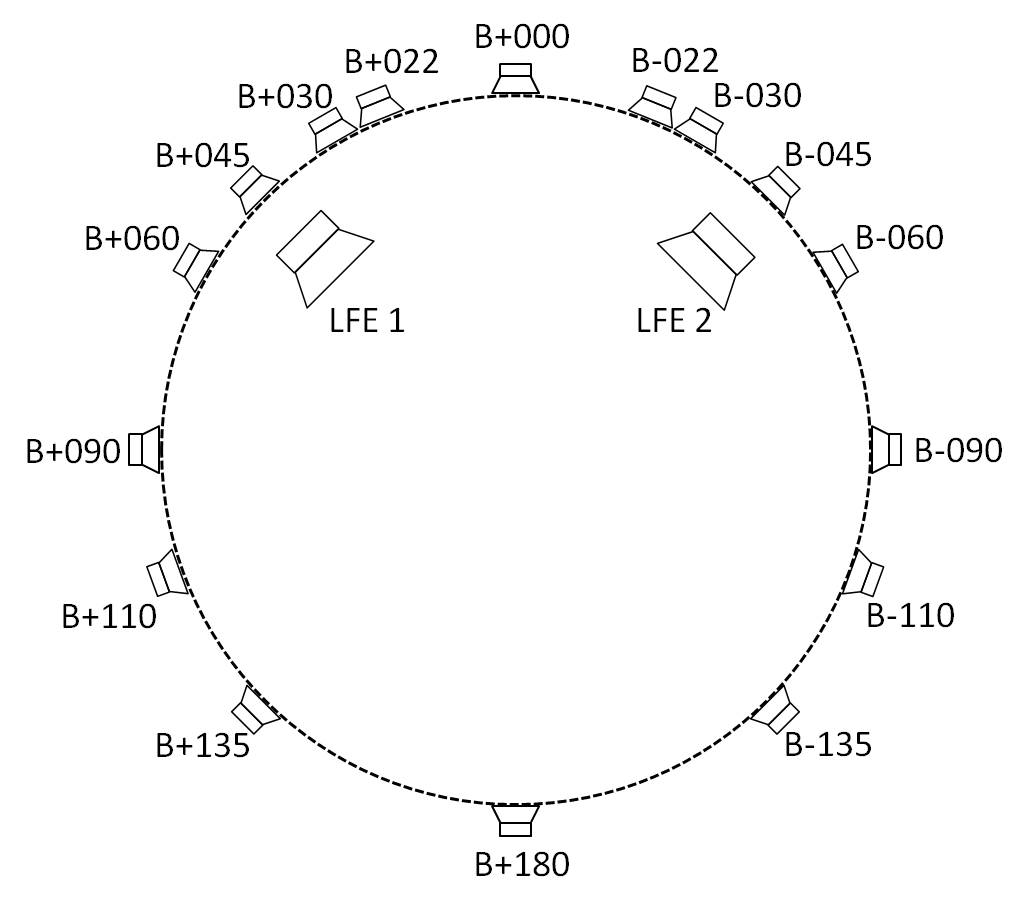 الطبقة الوسطىعلى نفس مستوى المستمع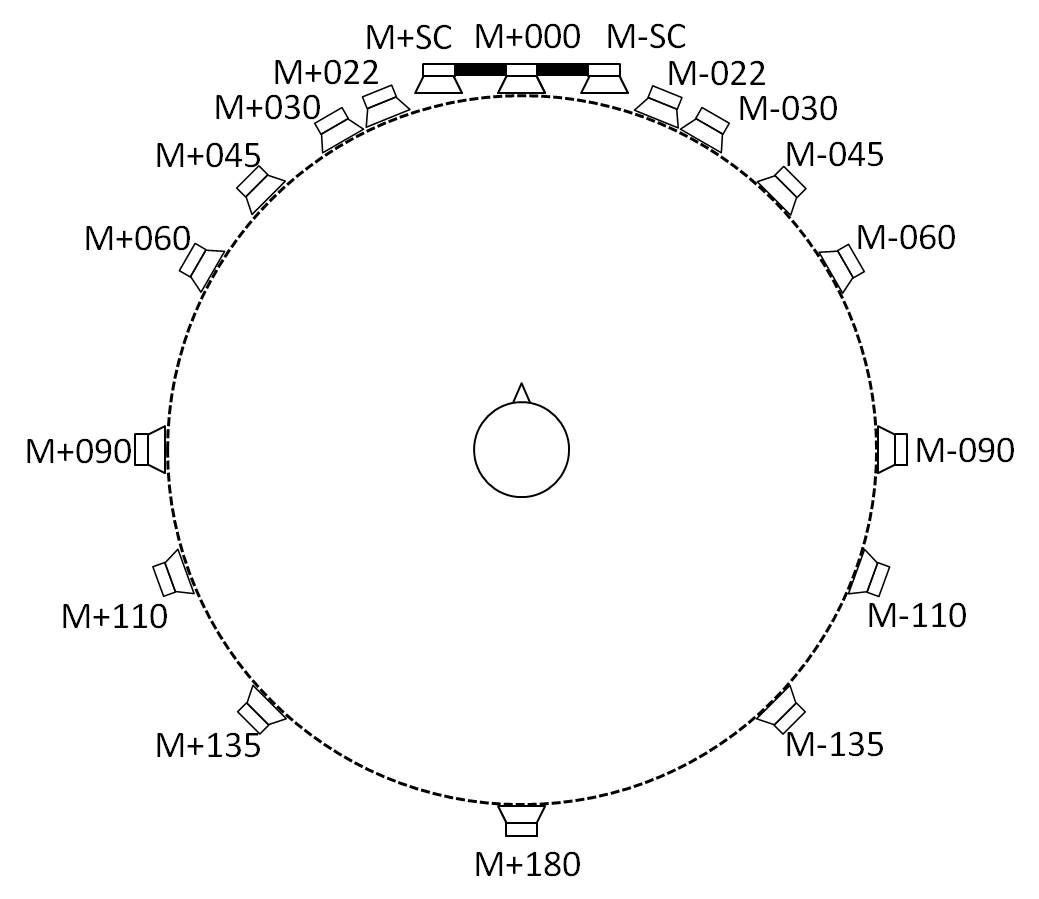 الطبقة العلياتشمل مكبر الصوت العلوي (T+000)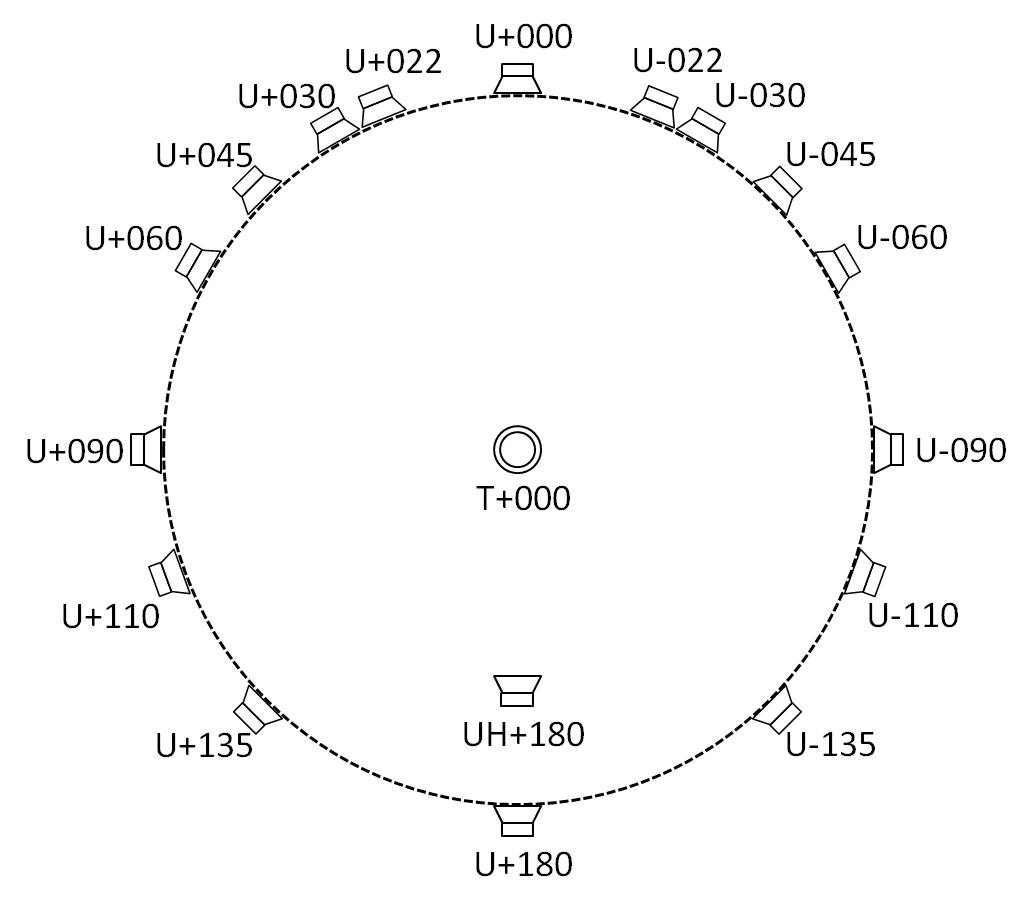 وسم SPالقناةالقناةالسمتالارتفاعوسم SPالوسمالاسمالمدىالمدىM+030Lاليسرى30+0M-030Rاليمنى30–0وسم SPالقناةالقناةالسمتالارتفاعوسم SPالوسمالاسمالمدىالمدىM+030Lاليسرى30+0M-030Rاليمنى30–0M+000Cالمركزية00LFE1LFEمؤثرات الترددات المنخفضة––M+110Lsاليسرى المحيطة120+ .. 100+15+ .. 0M-110Rsاليمنى المحيطة120– .. 100–15+ .. 0وسم SPالقناةالقناةموضع مكبر الصوت، قطبيموضع مكبر الصوت، قطبيوسم SPالقناةالقناةالسمتالارتفاعوسم SPالوسمالاسمالمدىالمدىM+030Lاليسرى30+0M-030Rاليمنى30–0M+000Cالمركزية00LFE1LFEمؤثرات الترددات المنخفضة––M+110Lsاليسرى المحيطة120+ .. 100+15+ .. 0M-110Rsاليمنى المحيطة120– .. 100–15+ .. 0U+030Ltfالأمامية العليا اليسرى45+ .. 30+55+ .. 30+U-030Rtfالأمامية العليا اليمنى45– .. 30–55+ .. 30+وسم SPالقناةالقناةموضع مكبر الصوت، قطبيموضع مكبر الصوت، قطبيوسم SPالقناةالقناةالسمتالارتفاعوسم SPالوسمالاسمالمدىالمدىM+030Lاليسرى30+0M-030Rاليمنى30–0M+000Cالمركزية00LFE1LFEمؤثرات الترددات المنخفضة––M+110Lsاليسرى المحيطة120+ .. 100+0M-110Rsاليمنى المحيطة120– .. 100–0U+030Ltfالأمامية العليا اليسرى45+ .. 30+55+ .. 30+U-030Rtfالأمامية العليا اليمنى45– .. 30–55+ .. 30+U+110Ltrالخلفية العليا اليسرى135+ .. 100+55+ .. 30+U-110Rtrالخلفية العليا اليمنى135– .. 100–55+ .. 30+وسم SPالقناةالقناةموضع مكبر الصوت، قطبيموضع مكبر الصوت، قطبيوسم SPالقناةالقناةالسمتالارتفاعوسم SPالوسمالاسمالمدىالمدىM+030Lاليسرى30+0M-030Rاليمنى30–0M+000Cالمركزية00LFE1LFEمؤثرات الترددات المنخفضة––M+110Lsاليسرى المحيطة120+ .. 100+0M-110Rsاليمنى المحيطة120– .. 100–0U+030Ltfالأمامية العليا اليسرى45+ .. 30+55+ .. 30+U-030Rtfالأمامية العليا اليمنى45– .. 30–55+ .. 30+U+110Ltrالخلفية العليا اليسرى135+ .. 100+55+ .. 30+U-110Rtrالخلفية العليا اليمنى135– .. 100–55+ .. 30+B+000Cbfالمركزية الأمامية السفلى030– .. 15–وسم SPالقناةالقناةموضع مكبر الصوت، قطبيموضع مكبر الصوت، قطبيوسم SPالقناةالقناةالسمتالارتفاعوسم SPالوسمالاسمالمدىالمدىM+000Cالمركزية00M+030Lاليسرى30+0M-030Rاليمنى30–0U+045LHارتفاع اليسرى45+ .. 30+45+ .. 30+U-045RHارتفاع اليمنى45– .. 30–45+ .. 30+M+090LSالجانب الأيسر150+ .. 60+0M-090RSالجانب الأيمن150– .. 60–0M+135LBاليسرى الخلفية150+ .. 60+0M-135RBاليمنى الخلفية150– .. 60–0UH+180CHارتفاع المركزية18090+ .. 45+LFE1LFE1مؤثرات الترددات المنخفضة اليسرى90+ .. 30+30– .. 15–LFE2LFE2مؤثرات الترددات المنخفضة اليمنى90– .. 30–30– .. 15–وسم SPالقناةالقناةموضع مكبر الصوت، قطبيموضع مكبر الصوت، قطبيوسم SPالقناةالقناةالسمتالارتفاعوسم SPالوسمالاسمالمدىالمدىM+030Lاليسرى45+ .. 30+0M-030Rاليمنى45– .. 30–0M+000Cالمركزية00LFE1LFEمؤثرات الترددات المنخفضة––M+090Lssاليسرى المحيطة الجانبية110+ .. 85+0M-090Rssاليمنى المحيطة الجانبية110– .. 85–0M+135Lrsاليسرى الخلفية المحيطة150+ .. 120+0M-135Rrsاليمنى الخلفية المحيطة150– .. 120–0U+045Ltfالأمامية العليا اليسرى45+ .. 30+55+ .. 30+U-045Rtfالأمامية العليا اليمنى45– .. 30–55+ .. 30+U+135Ltbاليسرى الخلفية العليا150+ .. 100+55+ .. 30+U-135Rtbاليمنى الخلفية العليا150– .. 100–55+ .. 30+M+SCLscالشاشة اليسرىحافة الشاشة اليسرى0M-SCRscالشاشة اليمنىحافة الشاشة اليمنى0وسم SPالقناةالقناةالسمتالارتفاعوسم SPالوسمالاسمالمدىالمدىM+060FLالأمامية اليسرى60+ .. 45+5+ .. 0M-060FRالأمامية اليمنى60– .. 45–5+ .. 0M+000FCالأمامية المركزية05+ .. 0LFE1LFE1مؤثرات الترددات المنخفضة-190+ .. 30+30– .. 15–M+135BLالخلفية اليسرى135+ .. 110+15+ .. 0M-135BRالخلفية اليمنى135– .. 110–15+ .. 0M+030FLcمركز الأمامية اليسرى30+ .. 22,5+5+ .. 0M-030FRcمركز الأمامية اليمنى30– .. 22,5–5+ .. 0M+180BCالخلفية المركزية180+15+ .. 0LFE2LFE2مؤثرات الترددات المنخفضة-290– .. 30–30– .. 15–M+090SiLالجانب الأيسر90+15+ .. 0M-090SiRالجانب الأيمن90–15+ .. 0U+045TpFLالأمامية اليسرى العليا60+ .. 45+45+ .. 30+U-045TpFRالأمامية اليمنى العليا60– .. 45–45+ .. 30+U+000TpFCالأمامية المركزية العليا045+ .. 30+T+000TpCالمركزية العليا–90+U+135TpBLالخلفية اليسرى العليا135+ .. 110+45+ .. 30+U-135TpBRالخلفية اليمنى العليا135– .. 110–45+ .. 30+U+090TpSiLالجانب الأيسر الأعلى90+45+ .. 30+U-090TpSiRالجانب الأيمن الأعلى90–45+ .. 30+U+180TpBCالخلفية المركزية العليا180+45+ .. 30+B+000BtFCالأمامية المركزية السفلى030– .. 15–B+045BtFLالأمامية اليسرى السفلى60+ .. 45+30– .. 15–B-045BtFRالأمامية اليمنى السفلى60– .. 45–30– .. 15–وسم SPالقناةالقناةالسمتالارتفاعوسم SPالوسمالاسمالمدىالمدىM+030Lاليمنى45+ .. 30+0M-030Rاليسرى45– .. 30–0M+000Cالمركزية00LFE1LFEمؤثرات الترددات المنخفضة––M+090Lssاليسرى المحيطة110+ .. 85+0M-090Rssاليمنى المحيطة 110– .. 85–0M+135Lrsالخلفية المحيطة اليسرى 150+ .. 120+0M-135Rrsالخلفية المحيطة اليمنى 150– .. 120–0وسم SPالقناةالقناةالسمتالارتفاعوسم SPالوسمالاسمالمدىالمدىM+030Lاليمنى45+ .. 30+0M-030Rاليسرى45– .. 30–0M+000Cالمركزية00LFE1LFEمؤثرات الترددات المنخفضة––M+090Lssاليسرى المحيطة110+ .. 85+0M-090Rssاليمنى المحيطة110– .. 85–0M+135Lrsالمحيطة الخلفية اليسرى150+ .. 120+0M-135Rrsالمحيطة الخلفية اليمنى150– .. 120–0U+045Ltfالأمامية العليا اليسرى45+ .. 30+55+ .. 30+U-045Rtfالأمامية العليا اليمنى45– .. 30–55+ .. 30+U+135Ltbاليسرى الخلفية العليا150+ .. 100+55+ .. 30+U-135Rtbاليمنى الخلفية العليا150– .. 100–55+ .. 30+نظام صوتيطبقة علياطبقة وسطىطبقة وسطىطبقة سفلىA (0+2+0)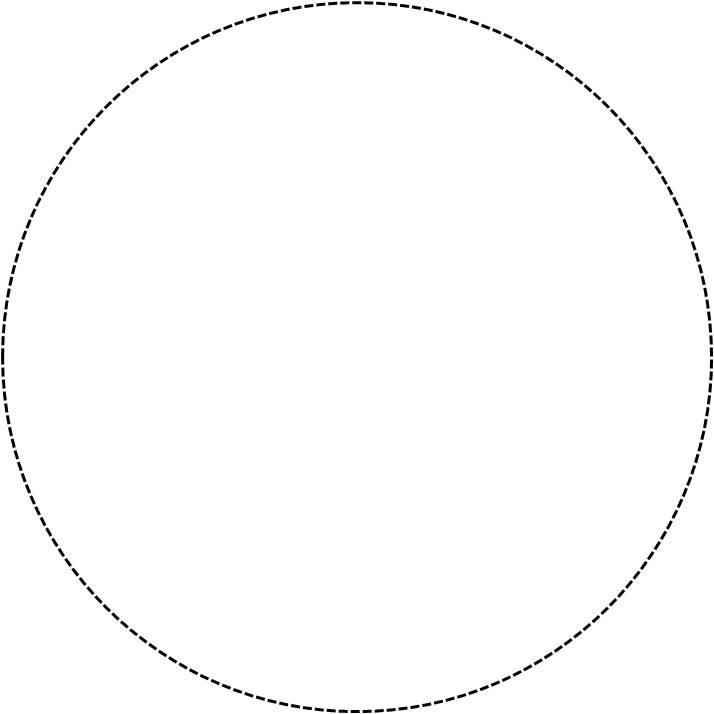 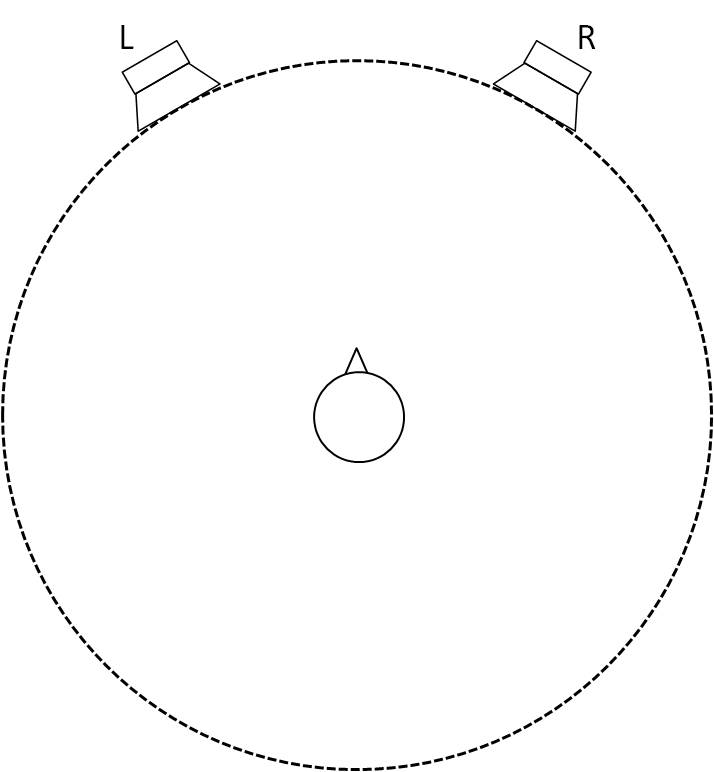 طبقة عليا
0/0/0 (ملاحظة)طبقة وسطى
2/0/0طبقة سفلى
0/0/0B (0+5+0)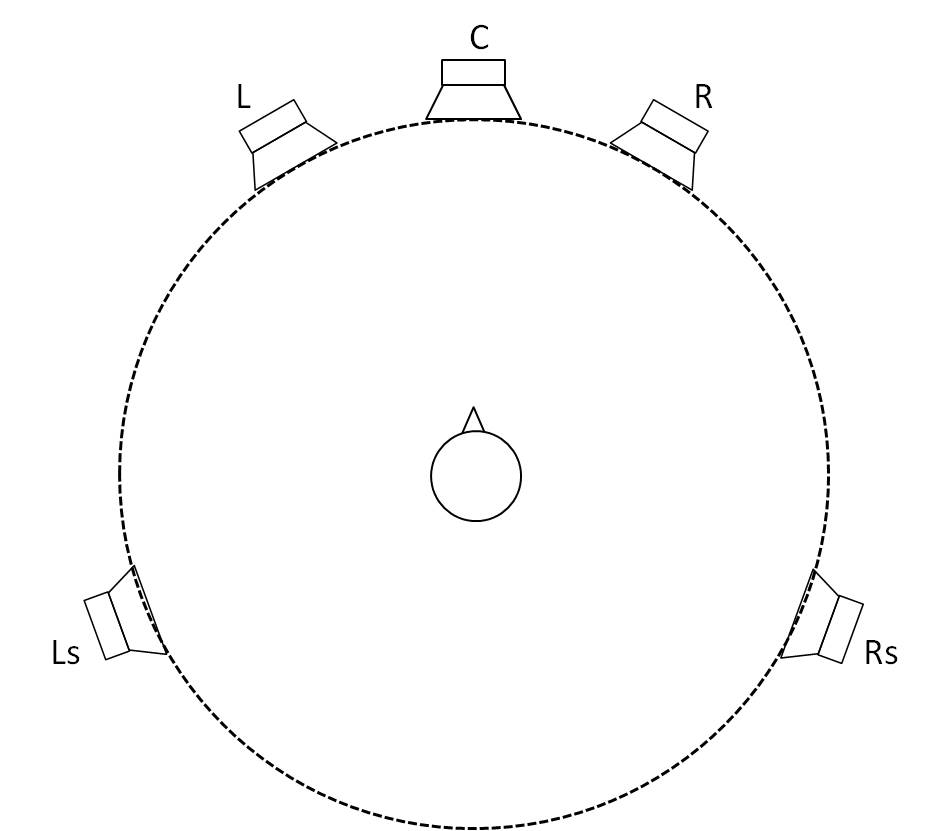 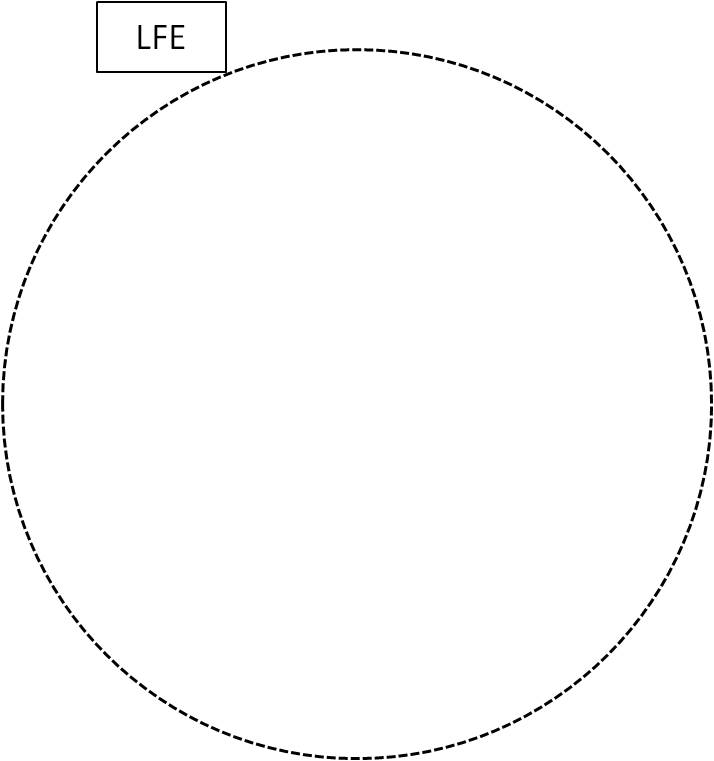 طبقة عليا
0/0/0طبقة وسطى
3/0/2طبقة سفلى
0.0/0.1C (2+5+0)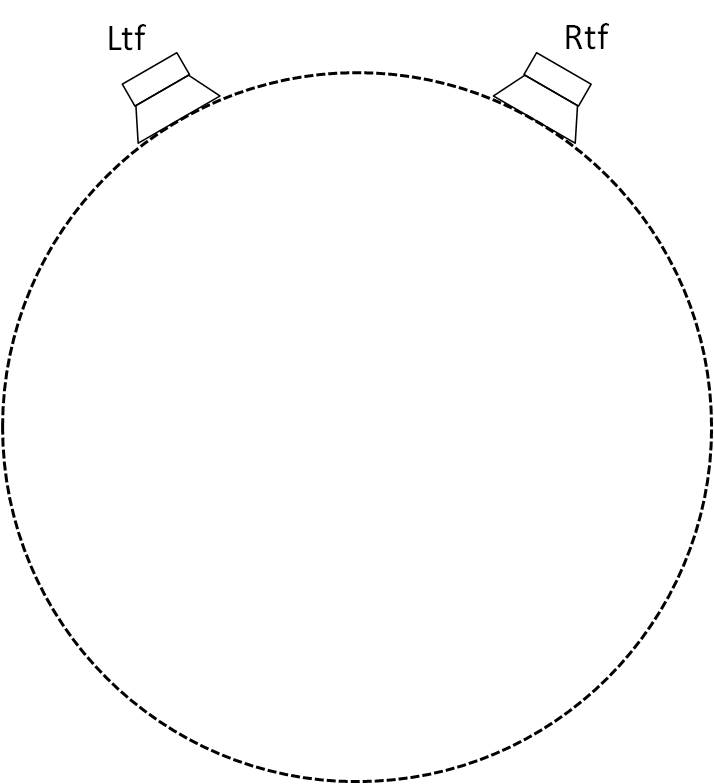 طبقة عليا
2/0/0طبقة وسطى
3/0/2طبقة سفلى
0/0/0.1D (4+5+0)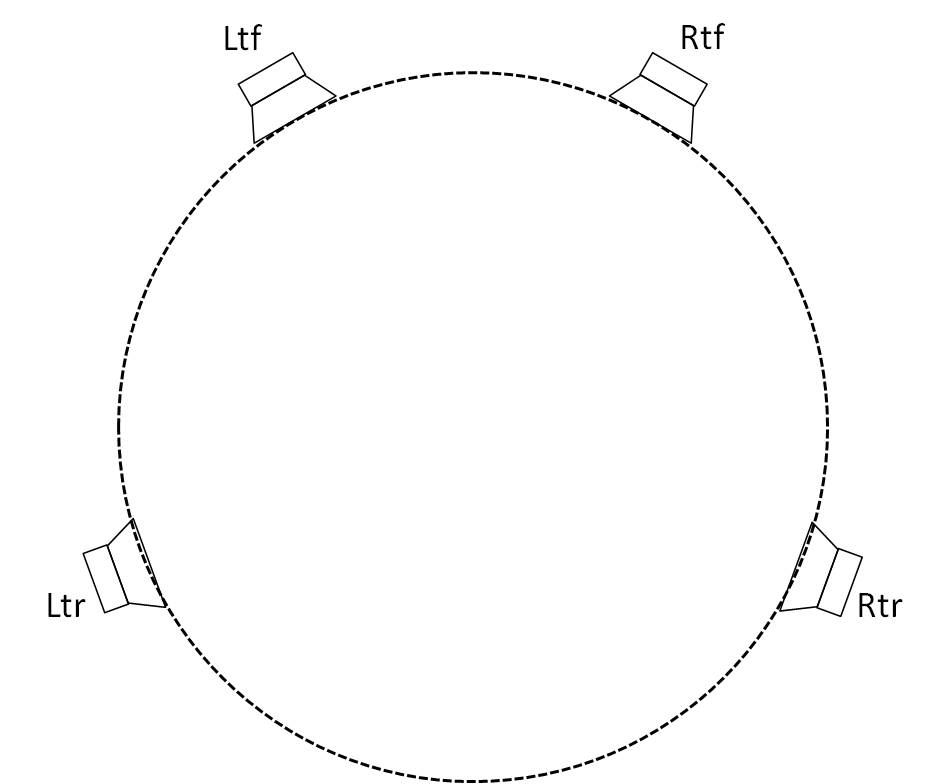 طبقة عليا
2/0/2طبقة وسطى
3/0/2طبقة سفلى
0/0/0.1E (4+5+1)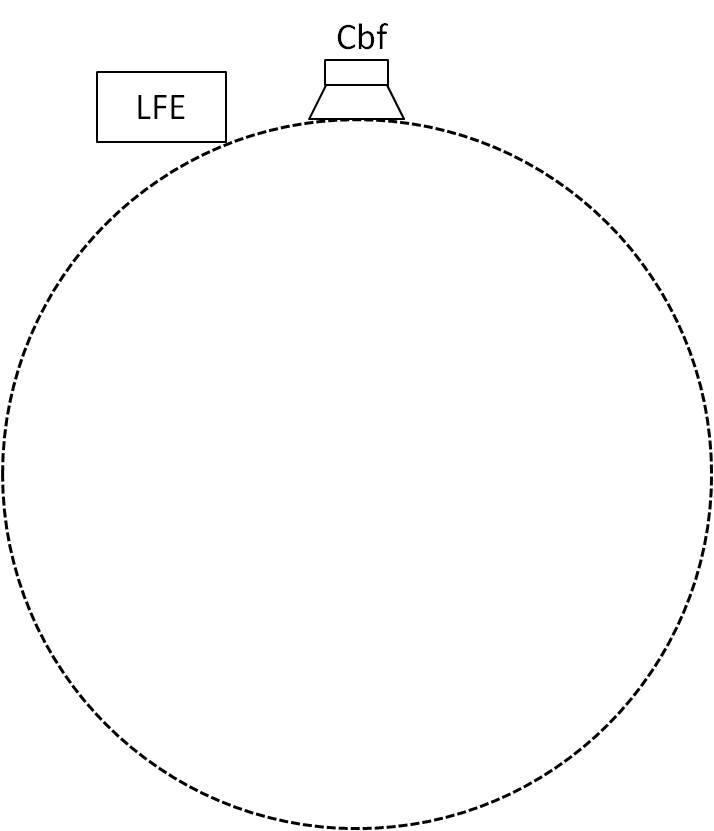 طبقة عليا
0/0/0طبقة وسطى
3/0/2طبقة سفلى
0/0/0.1F (3+7+0)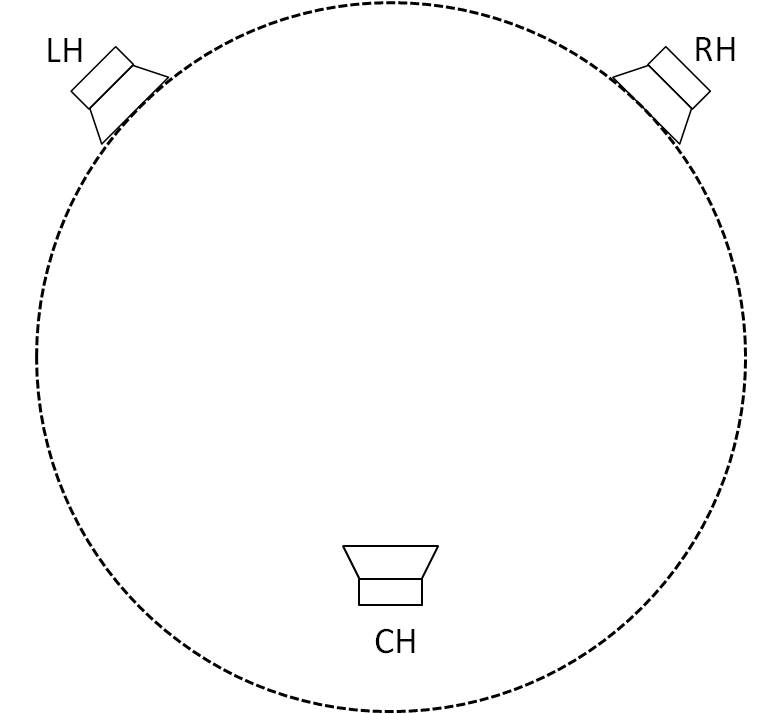 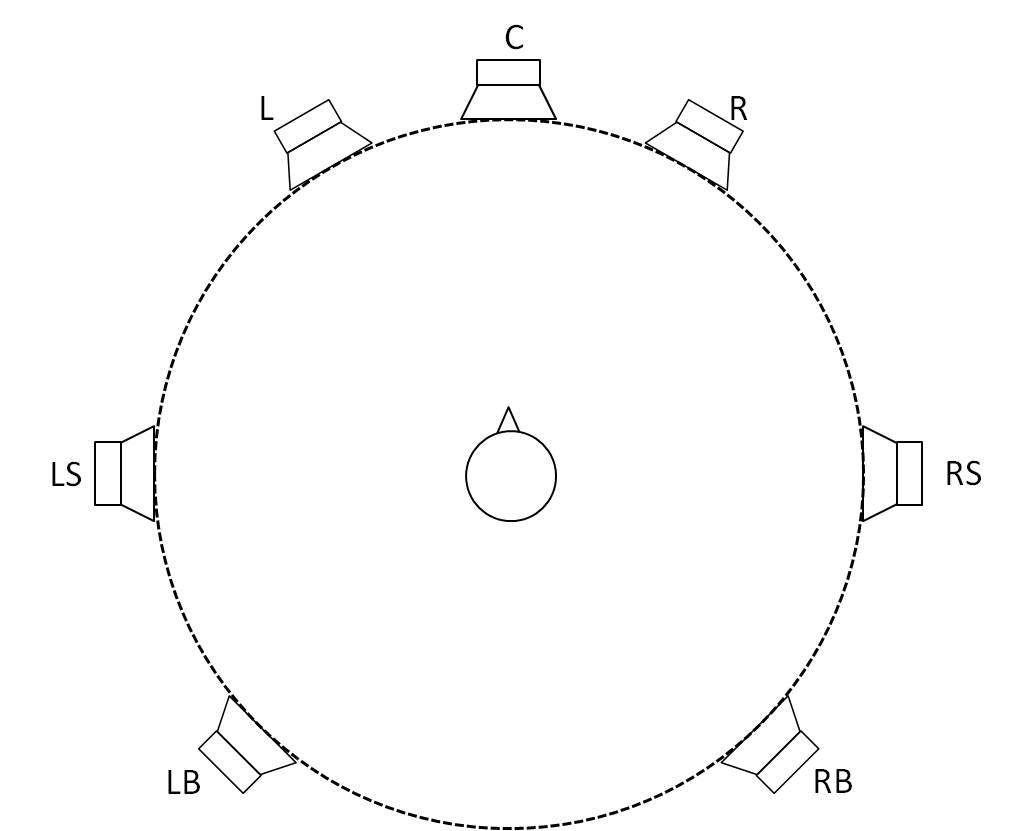 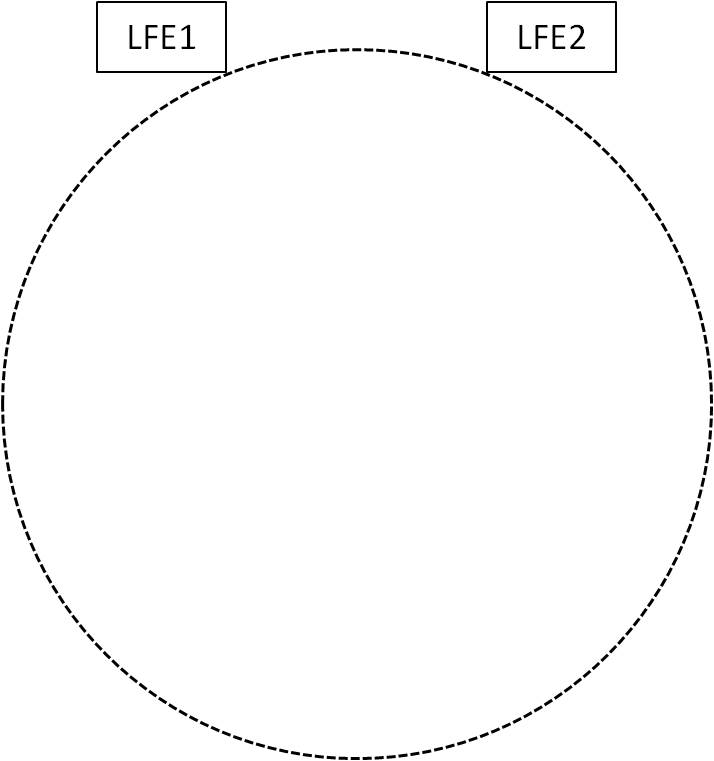 طبقة عليا
2/0/1طبقة وسطى
3/2/2طبقة سفلى
0/0/0.2G (4+9+0)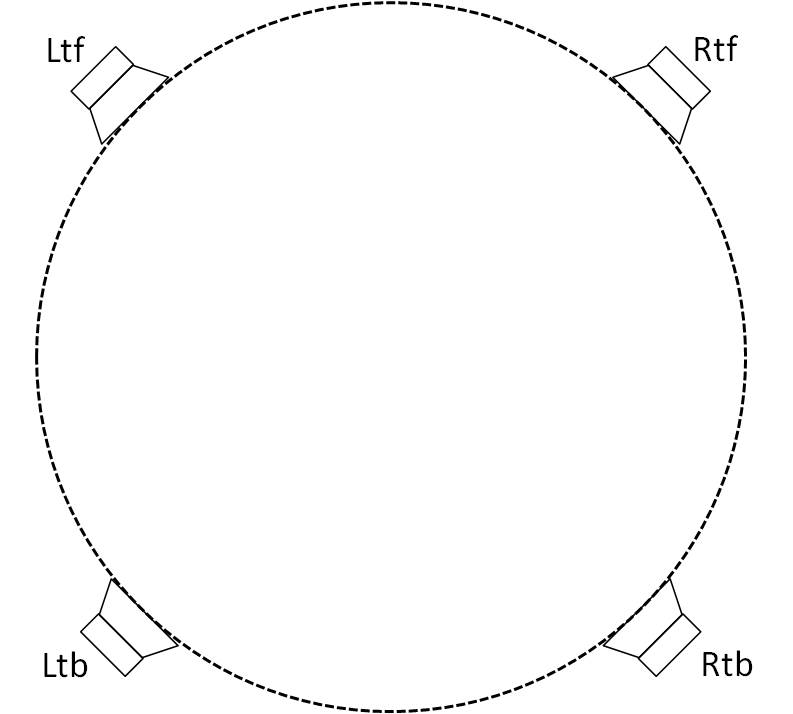 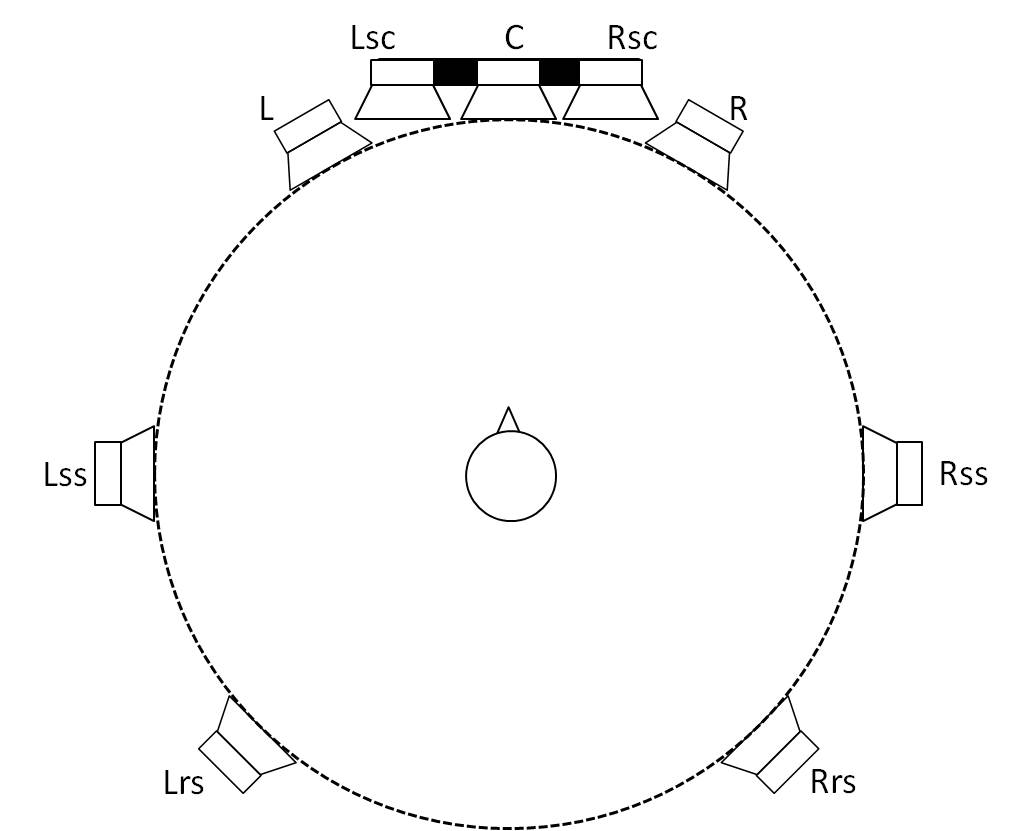 طبقة عليا
2/0/2طبقة وسطى
5/2/2طبقة سفلى 0.0.0.1H (9+10+3)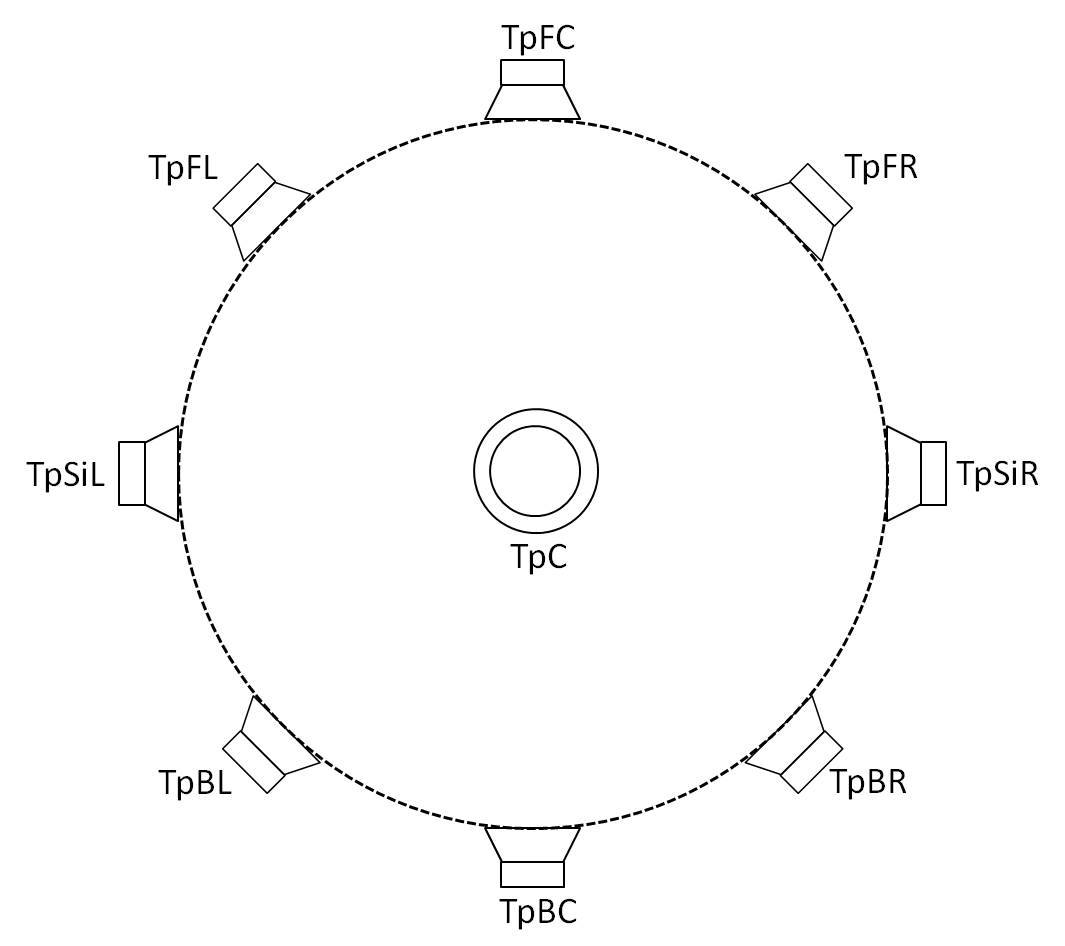 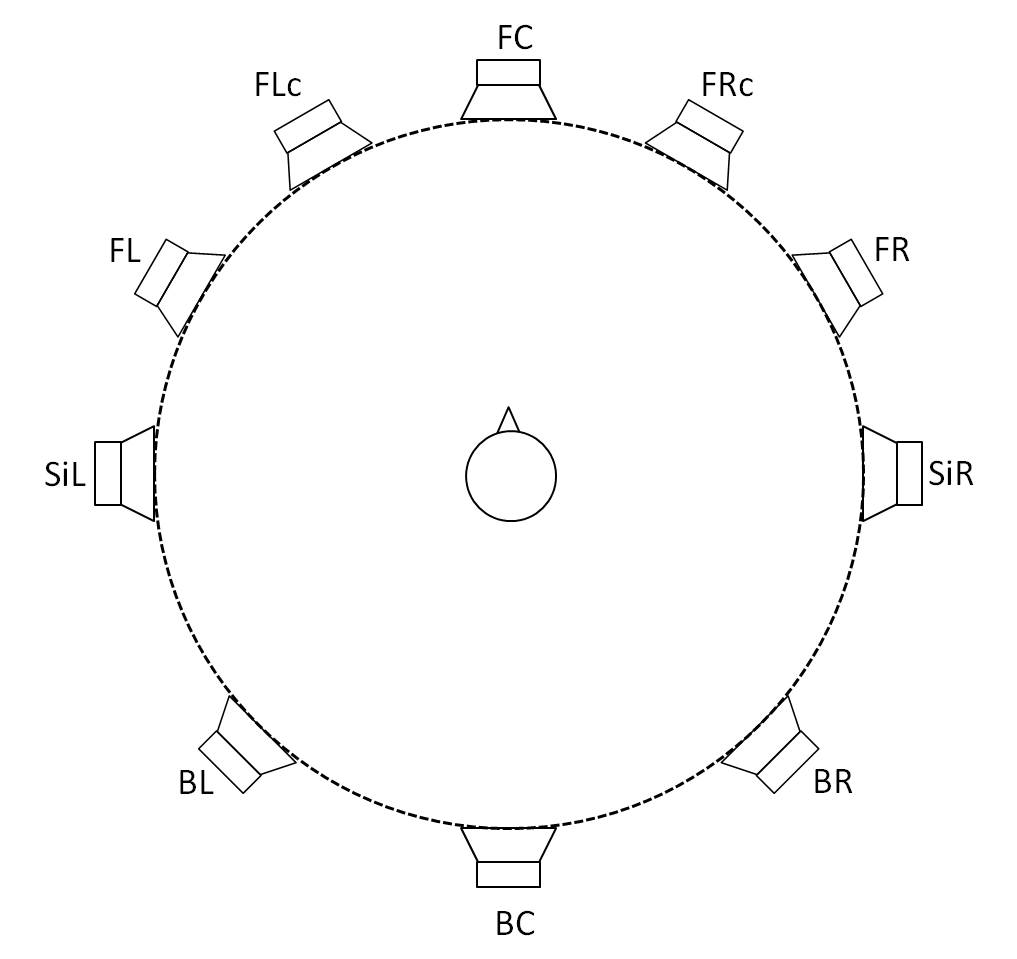 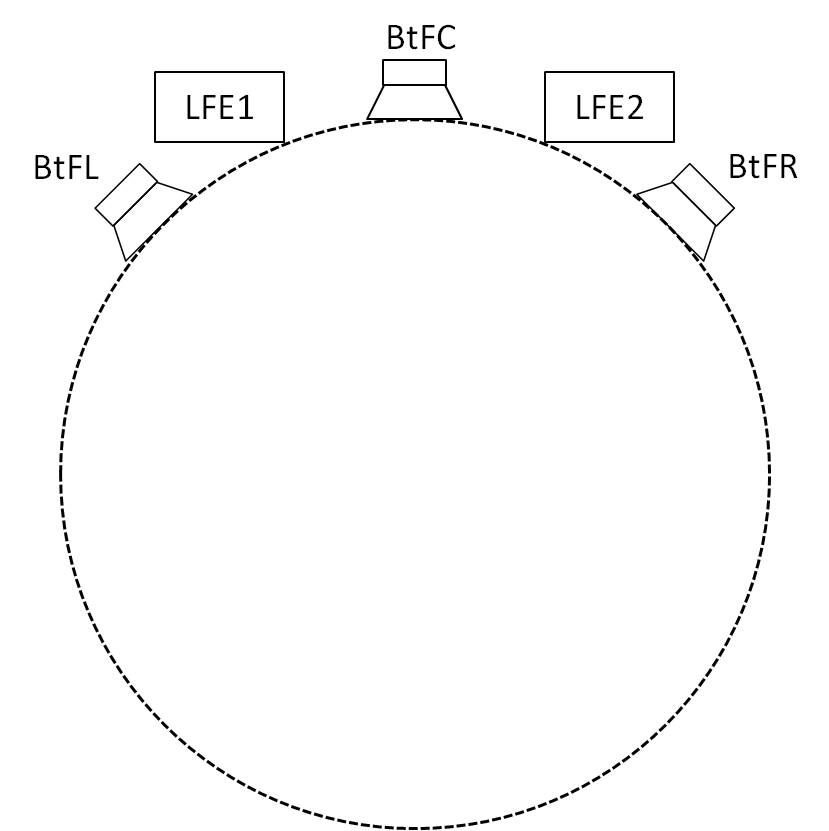 طبقة عليا
3/3/3طبقة وسطى
5/2/3طبقة سفلى
3/0/0.2I (0+7+0)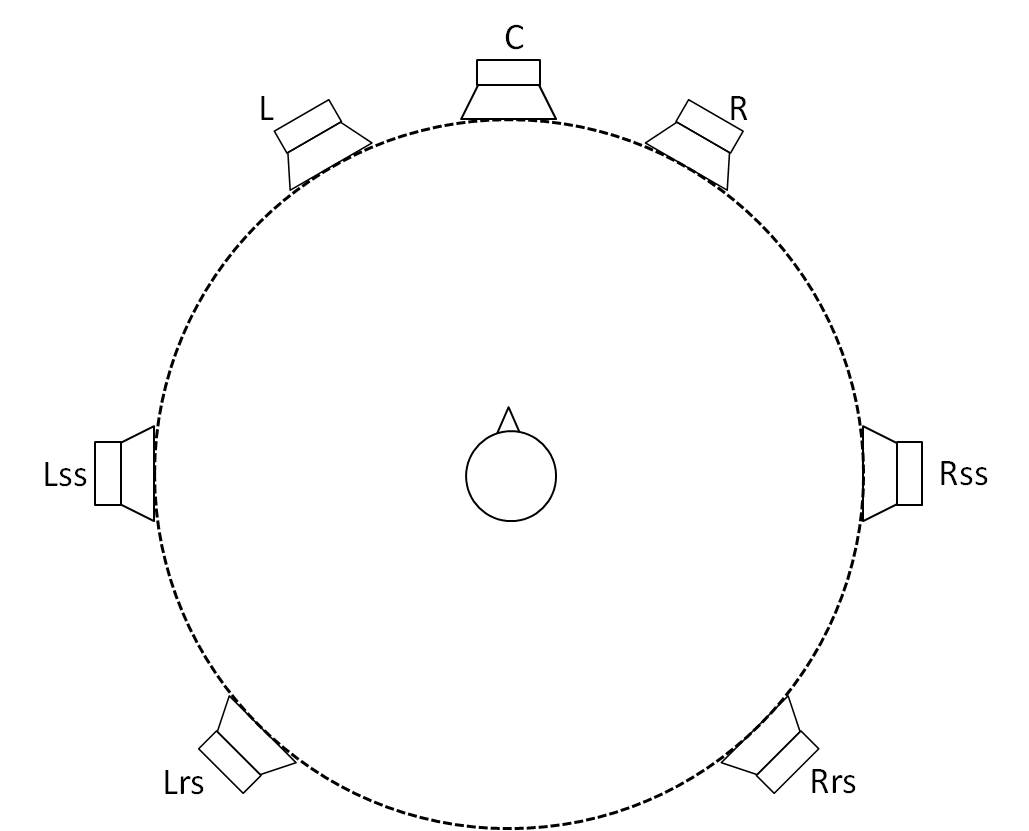 طبقة عليا
0/0/0طبقة وسطى
3/2/2طبقة سفلى
0.0.0.1J (4+7+0)طبقة عليا
2/0/2طبقة وسطى
3/2/2طبقة سفلى
0.0.0.1